Fail-Safe 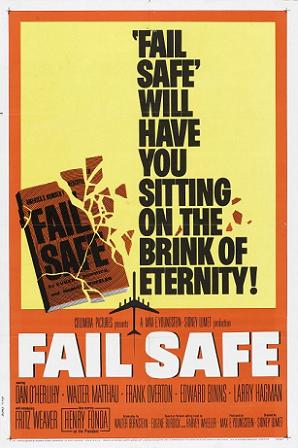 Test grade – due when the film is completeList three defects in the fail-safe system shown in this film. In the film, why do the American bombers continue to fly past their fail-safe points? Why didn't the pilot listen to the President, his superior officers, or even his son? In the movie, what orders are given to the Air Force fighter planes? What happens to them?Should we eliminate nuclear weapons if we cannot be sure there will be no accidental detonations? What are your impressions of Professor Groeteschele? Do you agree or disagree with him? Is he a Cold War relic or do voices such as his have relevance today? Was it a wise policy for the pilots to be ordered to ignore verbal changes of their orders? If not, what other alternative was there? Do terrorists present a greater nuclear threat than the risk of a nuclear war caused by accident? If so, do the issues raised in the movie "Fail-Safe" still matter? 